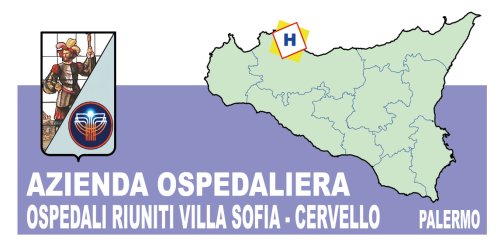 Sede LegaleViale Strasburgo n.233 - 90146  PalermoTel 0917801111  -  P.I. 05841780827U.O.C.  APPALTI E FORNITURE  Fax. 091.7808394 Prot. 0008183/5                                                                      		     Palermo,   19/03/2013    Oggetto: Invito a procedura negoziata per la fornitura di n. 80 protesi anatomiche e rotonde in somministrazione con attivazione di conto deposito per l’ U.O.C. di Chirurgia Plastica Ricostruttiva e Chirurgia Maxillo -Facciale dell’Azienda Ospedaliera “Ospedali Riuniti Villa Sofia-Cervello”.Spett.le Ditta Fax 	     	  E’ intenzione di questa Amministrazione procedere, mediante procedura negoziata, ai sensi del D.lgs 163/2006, per l’aggiudicazione della fornitura dei seguenti prodotti nelle tipologie e quantitativi seguenti per una spesa complessiva di  €   30.800,00 IVA esclusa CIG: 50112652B3Questa Azienda a seguito dell’aggiudicazione si riserva la possibilità di attivare il conto deposito per il suddetto materiale nei modi e nelle quantità che verranno successivamente concordati con l’aggiudicatario.Qualora la descrizione di qualcuno dei prodotti messi a gara dovesse individuare una fabbricazione o provenienza determinata o un procedimento particolare, un marchio o un brevetto determinato, un tipo o un’origine o una produzione specifica che avrebbero come effetto di favorire o eliminare talune imprese o prodotti detta indicazione deve intendersi integrata dalla menzione “o equivalente”.L’Impresa concorrente che propone prodotti equivalenti ai requisiti definiti dalle specifiche tecniche è obbligato a segnalarlo con separata dichiarazione da allegare alla relativa scheda tecnica.I quantitativi sopra indicati non impegnano l’Ente, potendo essere variati in relazione al consumo da parte delle Unità Operative interessate.Le quantità effettive dei beni da somministrare verranno perciò determinate dall'Ente secondo le proprie necessità.Le quantità indicate sono riferite al consumo prevedibile nel periodo contrattuale e sono meramente indicative, potendo variare in più o in meno in relazione al mutato fabbisogno e ciò ai sensi dell’art. 1560 – 1° comma del Codice Civile in cui l’entità della quantità stessa non è determinata ma si intende pattuita con quella corrispondente al normale-reale fabbisogno dell’Azienda Ospedaliera.Nessuna pretesa potrà muovere  fornitrice per eventuali variazioni quantitative.A tal fine si invita codesta Ditta a partecipare alla procedura negoziata per la fornitura in oggetto.La procedura negoziata è regolata dalla normativa vigente e nonché da quanto stabilito dalla presente lettera d’invito.I beni in questione devono essere consegnati presso il Magazzino Farmacia dell’Azienda Ospedaliera “Ospedali Riuniti Villa Sofia-Cervello” entro 15 giorni dal ricevimento dell’ordine per corrispondenza o per fax, salvo concordato diversamente.All’atto della consegna, il bene sarà sottoposto a controllo qualitativo dall’incaricato dell’Azienda. Il controllo e l’accettazione dei beni da parte dell’incaricato non solleva il fornitore dalle responsabilità per le proprie obbligazioni in ordine ai vizi apparenti ed occulti del bene stesso.Il bene consegnato se non risulta in possesso dei requisiti richiesti potrà essere rifiutato da questa Azienda non solo alla consegna, ma anche successivamente, e ciò nei casi in cui il bene dovesse palesare qualche difetto non rilevato e non immediatamente rilevabile.Il fornitore sarà tenuto a ritirare il bene contestato, a sue spese, con l’obbligo di restituire nel tempo indicato dall’Azienda il bene corrispondente nella qualità.I prodotti aggiudicati dovranno essere forniti in confezioni che ne garantiscono la buona conservazione durante il trasporto, il facile immagazzinamento per sovrapposizione e riportare ben leggibili, in lingua italiana, la descrizione tecnico-quantitativa del contenuto, il nome e la ragione sociale del produttore ed ogni altra informazione utile al loro riconoscimento.Tutti i  prodotti  forniti  dovranno  corrispondere,  per  caratteristiche  e confezioni, alle norme  di legge  e  di regolamento  che ne  disciplinano  la produzione, la vendita ed il trasporto. I prodotti, al momento della consegna, dovranno avere una validità di almeno 2/3 della validità complessiva, in caso contrario la consegna potrà essere rifiutata e sarà l’impresa aggiudicataria farsi carico del rituro e della sostituzione.La consegna dovrà essere effettuato presso il Magazzino centrale dell’Unità Operativa  Farmacia secondo le modalità che saranno impartite e secondo i seguenti orari:dal lunedì al venerdì (escluso i festivi ) 	dalle ore 08.30 alle ore 13.00.Giovedì					dalle ore 14.00 alle ore 17.00;L’Impresa aggiudicataria dovrà concordare con l’U.O.C. Farmacia dell’Azienda il giorno e l’ora previsti per la consegna.I beni dovranno essere consegnati esclusivamente nei quantitativi richiesti dall’U.O.C. Farmacia. Eventuale consegne non effettuate nel Magazzino Sanitario  verranno considerate come non eseguite, ai fini del pagamento.I prodotti dovranno essere forniti in confezione originale e sigillata e recare, tassativamente, stampigliato la denominazione dell’Impresa, le caratteristiche del prodotto e comunque tutte le indicazioni stabilite dalle norme di legge ed in particolare la data di scadenza.Dette diciture devono figurare sia sul confezionamento primario e sia sull’imballaggio esterno come previsto dal D.lgs 540/92. Il codice a barra dovrà essere leggibile con la penna ottica.Dovranno inoltre essere confezionati ed imballati con materiali atti a garantirne i requisiti igienici e la corretta conservazione, consegnati con mezzi di trasporto idonei a garantire che i prodotti siano conservati a temperatura ambiente o congelata e nel rispetto delle norme vigenti, direttamente presso il magazzino Farmacia dell’Azienda, franco trasporto ed ogni altro onere accessorio.Ogni confezione dovrà contenere le istruzioni, redatte in lingua italiana, per l’utilizzo del prodotto, le modalità di conservazione, le indicazioni circa la stabilità del materiale e le indicazioni per il controllo di qualità.All'atto della consegna il fornitore deve presentare ad un incaricato del Magazzino Farmacia  dell’Azienda l'apposito documento di trasporto  in duplice esemplare od altro documento idoneo, nel quale siano indicate specie e quantità dei singoli beni forniti, numero di riferimento e data dell'ordine e numero del lotto e la data di scadenza degli stessi.Il fornitore che consegni la fornitura in ritardo, rispetto ai tempi massimi previsti nella  presente lettera di invito o, o che consegnandola di qualità non conforme a quella stabilita e invitato a sostituirla, vi provveda in ritardo, contravviene ai patti stabiliti. L’Azienda si riserva, nella forma che riterrà più opportuna, di intervenire in merito alla verifica della gestione della fornitura.In caso di inadempimento relativamente allo svolgimento della fornitura, l’Azienda si riserva di applicare, un contraddittorio con l'Impresa aggiudicataria.  L’Azienda, dispone che il termine massimo di ritardo della consegna non possa eccedere comunque i giorni 20 (venti); trascorso detto termine l’Amministrazione potrà avvalersi della facoltà di aggiudicare la fornitura ad altra impresa, fatti salvi i propri diritti di risarcimento danni. Si intende fatto salvo il diritto dell'Azienda al risarcimento di eventuali ulteriori danni subiti o delle maggiore spese sostenute a causa dell'inadempimento contrattuale.L’aggiudicazione riguarderà l’intera fornitura e verrà aggiudicata alla ditta che presenterà l’offerta  al prezzo più basso previa conformità con quanto richiesto.L’offerta economica, sottoscritta dal titolare della ditta o dal legale rappresentante della società con firma leggibile apposta per esteso dal sottoscrittore, deve contenere le indicazioni che sono elencate nello schema di offerta allegata alla presente lettera d’invito, allegando alla stessa, copia di un documento di riconoscimento in corso di validità.La ditta partecipante dovrà allegare quanto segue:BUSTA N.1 DOCUMENTAZIONE AMMINISTRATIVAAllegato B debitamente compilatoDocumentazione attestante il possesso della marcatura CE e classe di appartenenza del dispositivo secondo il Decreto Legislativo n.46 del 24 Febbraio 1997 e successive modificazioni ed integrazioni in attuazione Direttiva  93/42/CEE concernente i dispositivi medici ( Dichiarazioni del fabbricante o certificazioni di conformità rilasciate dal laboratorio ed ente indipendente ). Nel caso che la casa produttrice sia una ditta straniera la documentazione di cui al punto precedente dovrà prevedere la traduzione in lingua italiana del testo, e dovrà essere corredata da una dichiarazione di conformità all’originale. Tale dichiarazione dovrà essere autenticata ai sensi dell’art 38 del DPR 445 del 28/12/2000.Dichiarazione indicante la Ditta produttrice esclusivista e lo stabilimento di produzione effettiva ( luogo ed indirizzo ) l’eventuale esclusività alla produzione nonché  dichiarazione di privativa industriale e dichiarazione attestante l’eventuale esclusività alla commercializzazione dei prodotti in questione sul territorio nazionale o regionale. dichiarazione: che i prezzi offerti non sono superiori, in misura proporzionale alle quantità richieste, a quelli già praticati alle centrali regionali di acquisto della Regione Toscana, Friuli Venezia Giulia ed Emilia Romagna.BUSTA N. 2 DOCUMENTAZIONE TECNICA.descrizione dettagliata riportante per ogni prodotto:il nome commerciale;il codice di identificazione prodotto, della tipologia, della  marca del prodotto, del nome dell’impresa produttrice e del paese d’origine ed eventuale codice assegnato successivamente dal rivenditore con nome e paese d’ordine di quest’ultimo ed il codice attribuito ad ogni singolo articolo secondo la Classificazione Nazionale dei dispositivi medici (CND), Decreto 22 Settembre 2005;N. di repertorio;il taglio delle confezioni offerte;eventuali annotazioni.schede tecniche originali del produttore, contenenti le caratteristiche tecniche dei prodotti offerti redatte in lingua italiana o con annessa traduzione giurata in lingua italiana.. In modo particolare le schede tecniche dovranno essere complete di tutte le informazioni e/o dichiarazioni di seguito specificate:Destinazione d’uso:La composizione e caratteristiche dei materiali e controlli effettuati;Biocompatibilità con i tessuti e/o test di atossicità;Classe di rischio CE del prodotto ed indicazione dell’organismo notificato;Dimensioni del dispositivo offerto; metodo di sterilizzazione utilizzato con dichiarazione di conformità alla normativa vigente e modalità di risterilizzazione in caso di danneggiamento dell’involucro originale;Condizioni specifiche di conservazione e manipolazione e relativa modalità;Periodo di validità;Controlli effettuati durante il processo produttivo e sul prodotto finito;Aderenza a norme nazionali ed internazionali che ne definiscano qualità, specificità, sensibilità e sicurezza per l’operatore e per il paziente;Data di introduzione sul mercato e quella di introduzione sul mercato italiano, se diversa dalla precedente;Misure disponibili, tipo di confezione proposta e numero di pezzi per confezione, caratteristiche del confezionamento primario e secondario e del materiale impiegato per esso;Eventuali avvertenze per l’uso e lo stoccaggio;Foglio illustrativo presente nella confezione del dispositivo medico con le istruzioni per l’uso in lingua italiana;Copia dell’etichetta;BUSTA N. 3 OFFERTA ECONOMICALa busta contenente l’offerta economica dovrà riportare, come sopra, oltre al nominativo della ditta la dicitura “OFFERTA ECONOMICA” debitamente sigillata e controfirmata sui lembi.Per tutti i LOTTI: L’offerta/ e dovrà/nno essere formulate esclusivamente secondo la scheda allegata – ALL. “A” Nel caso di Concorrente singolo, l’offerta deve essere firmata dal titolare dell’impresa o dal suo legale rappresentante con il relativo timbro, senza cancellature o correzioni che non siano chiaramente sottoscritti.Per le società commerciali, le cooperative, l’offerta deve essere sottoscritta da chi ha la firma sociale o da un mandatario provvisto di regolare procura.In caso di Raggruppamento Temporaneo d’impresa, cosi come previsto da D. L.vo 163/06 e s.m.i., le offerte (economica e tecnica) dovranno essere sottoscritte da tutte le imprese raggruppate, dovranno specificare le parti della fornitura che saranno eseguite da singole imprese e dovranno contenere l’impegno che, in caso di aggiudicazione della gara, le stesse imprese si conformeranno alla disciplina prevista nella citata normativa, specie per quanto riguarda il mandato speciale con rappresentanza ad impresa capogruppo.La busta contenente l’offerta dovrà essere indirizzata al Responsabile dell’U.O.C. Approvvigionamenti. Su frontalino della busta dovrà essere inoltre scritta in evidenza la dicitura: “PROCEDURA NEGOZIATA PER LA FORNITURA DI PROTESI ANATOMICHE IN SOMMINISTRAZIONE PER L’U.O.C. DI CHIRURGIA PLASTICA RICOSTRUTTIVA E MXILLO-FACCIALE DELL’AZIENDA OSPEDALIERA “OSPEDALI RIUNITI VILLA SOFIA-CERVELLO” e il nominativo dell’offerente e dovrà essere fatta pervenire entro le ore 12,00 del_29/03/2013_presso l’Ufficio Protocollo dell’Azienda Ospedaliera “Ospedaliera Villa Sofia-Cervello”  – Viale Strasburgo 233 – 90146 PALERMO .Oltre detto termine non sarà valida alcuna offerta anche se sostituita o aggiuntiva ad offerta precedente.Le offerte redatte in modo imperfetto, o contenenti comunque condizioni aleatorie e/o indeterminate non verranno accettate e saranno considerate nulle.Le offerte telegrafiche o a mezzo telefax non saranno considerate valide.Il prezzo indicato nell’offerta dovrà rimanere fisso ed invariabile e sarà, inoltre, comprensivo di trasporto, imballaggio presso l’Azienda Ospedaliera destinataria e di tutti gli oneri di natura fiscale esclusa l’I.V.A. che sarà addebitata a norma di legge.Alla ditta aggiudicataria verranno corrisposti i prezzi unitari indicati in sede di gara per ogni singolo prodotto della fornitura aggiudicata.L’importo della fattura viene pagato tramite la Tesoreria dell'Azienda, ai sensi del D.Lgs. n. 192/2012, i pagamenti per le forniture effettuate verranno eseguiti a 60 (sessanta) giorni dalla data di ricevimento della fattura a fornitura regolarmente eseguita ed a controllo avvenuto.Tale termine resta interrotto qualora l’Azienda chieda chiarimenti.Si intendono pervenute il 15 del mese, tutte le fatture registrate tra il 1° e il 15° giorno del mese stesso; il 30 del mese tutte le fatture registrate tra il 16° e l’ultimo giorno del mese stesso.In caso di ritardo nei pagamenti, viene indicato, a titolo di proposta contrattuale, un tasso di mora in misura pari al tasso BCE stabilito semestralmente e pubblicato con comunicazione del Ministero dell’Economia e delle Finanze sulla GURI, secondo quanto previsto dall’art. 5 del D.Lgs. 231 del 9 ottobre 2002, maggiorato di un punto percentuale.Si comunica che le contestazioni formalizzate inibiscono, fino a completa definizione, il diritto al pagamento delle relative fatture.Le fatture relative alla fornitura dovranno essere intestate a:AZIENDA OSPEDALIERA “OSPEDALI RIUNITI VILLA SOFIA-CERVELLO” – PALERMO – Viale Strasburgo 233  – 90146 PALERMO P.I. 05841780827.La fattura, per la liquidabilità, oltre a contenere oltre i dati obbligatori per legge ed  essere conforme a quanto previsto nell’ordine d’acquisto e deve contenere le seguenti indicazioni:riportare il numero d’ordine;essere corredata da copia dell’ordine e copia fotostatica del documento di trasporto e altro documento equipollente;riportare il numero di conto economico e quello del centro di costo indicato sull’ordine.C.I.G.La data di arrivo della fattura é attestata dal timbro apposto dal Protocollo dell’Azienda Ospedaliera. Il pagamento delle fatture non contestate libera l'Azienda da qualsiasi rivendicazione economica da parte dell'aggiudicatario. Il pagamento sarà effettuato:con versamento su c/c postale o bancario;con mandato di riscossione nominativo.L’Impresa aggiudicataria dovrà comunicare (in occasione dell'invio della fattura) la modalità di pagamento prescelta con lettera a firma del legale rappresentante.Il presente invito non costituisce impegno per questa Azienda.La gara sarà ritenuta valida anche nel caso sia presentata una sola offerta.Per eventuali chiarimenti codesta spettabile ditta potrà rivolgersi all’U.O.C. Approvvigionamenti  dell’Azienda Ospedaliera “Ospedali Riuniti Villa Sofia-Cervello” all’indirizzo di posta elettronica antonella.lupo@villasofia.it  (Sig.ra Russo).Distinti saluti.REFERENTE DELLA PRATICA				IL RESPONSABILE DELL’U.O.C.     (Sig.ra M. Russo)					        APPROVVIGIONAMENTI                                                                                                            (Dr.ssa A. Lupo)Allegati:    ALLEGATO “ A “  schema di offerta da restituire compilata e firmata;ALLEGATO “ B “  modello per le dichiarazioni rilasciate dalle imprese in ordine al possesso dei requisiti di partecipazione alla gara da restituire compilato e firmato.Informativa ai sensi dell’articolo 13 del D.Lgs.30 giugno 2003, n. 196La presente comunicazione è volta a rendere noto che i trattamenti di dati effettuati dalla scrivente si svolgono in conformità al Decreto Legislativo 30 giugno 2003, n. 196, denominato “Codice in materia di protezione dei dati personali”, il quale prevede la tutela delle persone fisiche e giuridiche e di altri soggetti rispetto al trattamento dei dati personali.Ai sensi dell'art. 13 D. Lgs. 196/2003  l’Azienda Ospedaliera “ V. Cervello “ di Palermo,  comunica quanto segue:Il trattamento cui saranno sottoposti i Suoi dati personali comuni – dati da Lei resi in occasione della stipula del contratto o in fase precontrattuale, in occasione dell’ordine o della fatturazione del prodotto/servizio da Lei fornitoci ha la finalità di provvedere alla corresponsione dell’importo dovutoLe, alla stesura delle scritture contabili ed ai connessi adempimenti di legge e di contratto.Il trattamento sarà effettuato con e senza l’ausilio di mezzi elettronici, o comunque automatizzati, e comprenderà, nel rispetto dei limiti e delle condizioni poste dall’art. 11 del D.Lgs. 196/03, tutte le operazioni o complesso di operazioni previste dall’art. 4, comma 1, lett. a) D.Lgs. 196/03 e necessarie al trattamento in questione, ivi inclusa la comunicazione ai soggetti di cui al successivo punto 3 della presente informativa e comunque con l'osservanza delle misure minime cautelative della sicurezza e riservatezza dei dati previste dalla normativa vigente.I dati personali relativi al trattamento in questione verranno comunicati:A soggetti cui la facoltà di accedere ai Suoi dati sia riconosciuta da disposizioni di legge, di regolamento, da norme comunitarie, da procedure e istruzioni operative interne.A professionisti incaricati dell’elaborazione dei dati ai fini della corresponsione del compenso dovutoLe e delle registrazioni contabili;Agli Istituti di Credito, al fine di effettuare l’accreditamento del compenso dovutoLe.Il conferimento dei dati personali ha natura obbligatoria. L’eventuale parziale o totale rifiuto del consenso comporterà, pertanto, l’impossibilità di perseguire la sopra richiamata finalità.Ai sensi dell’art. 7 del D.Lgs. 196/03, Lei ha il diritto di conoscere, in ogni momento, quali sono i Suoi dati e come essi vengono utilizzati, nonché il diritto di farli aggiornare, integrare, rettificare o cancellare, chiederne il blocco ed opporsi al loro trattamento facendone esplicita richiesta al sotto citato Responsabile del trattamento. ALLEGATO «A»SCHEMA DI OFFERTA(da ritornare compilata e firmata)OGGETTO: FORNITURA DI PROTESI ANATOMICHE E ROTONDE, IN SOMMINISTRAZIONE CON ATTIVAZIONE DEL CONTO DEPOSITO, PER L’U.O.C. DI CHIRURGIA PLASTICA E MAXILLO -FACCIALE DELL’AZIENDA OSPEDALIERA “OSPEDALI RIUNITI VILLA SOFIA-CERVELLO”.	Io sottoscritto .................................................................................................……….. nato a ...................................................................... il .............................................……….... in qualità di titolare o legale rappresentante dell’Impresa ...............................................…..................................................…......………Partita I.V.A…………………………………… .................. codice fiscale ...........................………........................………………...….…... (sia la partita I.V.A. che il codice fiscale si riferiscono all’Impresa partecipante) con sede amministrativa in ………………………………………………………Via/C.so/P.za……...………………………………………………………telefono.................................................fax...........................................................…….con sede legale in…………………………....………………………….................Via/C.so/P.za …………………………………………………telefono............................................................fax.…………................................................e-mail ……………………………………………………………DICHIARA di essere disposto di offrire i prezzi  ( in cifre e in lettere ) indicati nelle tabelle allegate alla presente offerta.Inoltre, dichiara inoltre:che la presente offerta economica è giudicata remunerativa ed irrevocabile ed impegnativa sino al 180° giorno successivo al termine ultimo per la presentazione della stessa;che la presente offerta economica è omnicomprensiva ed è stata formulata tenendo conto delle modalità di svolgimento della fornitura indicate nel Capitolato speciale d’appalto;che la presente offerta economica è stata formulata tenendo conto delle disposizioni contenute nel C.C.N.L. di categoria e degli obblighi connessi alle disposizioni in materia di sicurezza e protezione dei lavoratori.lì                                                        								          Firma leggibile							del rappresentante legale dell’Impresa								e timbro dell’Impresa (1)ISTRUZIONI PER LA COMPILAZIONEFirma per esteso e leggibile. FORNITURA DI PROTESI ANATOMICHE E ROTONDEAllegato “ A1 “ Prospetto per la formulazione dell’offerta economica.DATA.................................................................................			Prezzo complessivo offerto EURO ………………………………………….= I.V.A. ESCLUSA( diconsi EURO…………………………………………………….)I.V.A. ESCLUSAALLEGATO B(da compilare e sottoscrivere con firma digitale)DICHIARAZIONE SOSTITUTIVA AI SENSI DEL DPR 445/2000 RILASCIATA DALLE IMPRESE CANDIDATE IN ORDINE AL POSSESSO DEI REQUISITI DI PARTECIPAZIONE ALLA GARAPROCEDURA NEGOZIATA  PER L’AFFIDAMENTO DELLA FORNITURA DI PROTESI ANATOMICHE E ROTONDEII sottoscritto ____________________________ nat___ a __________________________ il__________________________nella  sua qualità di (barrare la voce che interessa):titolare (per le imprese individuali)legale rappresentantesocio  (per le società in nome collettivo)socio accomandatario (per le società in accomandita semplice)amministratore munito di poteri di rappresentanza (per gli altri tipi di società)direttore tecnico (per le imprese individuali, le società di persone e gli altri tipi di società sopra elencati)il socio unico in caso di società con meno di quattro soci, se si tratta di altro tipo di societàil socio di maggioranza in caso di società con meno di quattro soci, se si tratta di altro tipo di Società dell’impresa/società/altro soggetto_____________________________________________con sede legale in ________________________________________c.a.p.____________________                   via/piazza ______________________________________________________________________codice fiscale _________________________________________ partita I.V.A. __________________________________________,N. Tel. ________________________________ N. Fax ____________________________________AI SENSI DEGLI ART. 46 E 47 DEL DPR 445/2000, AI FINI DELLA PARTECIPAZIONE ALLA PRESENTE PROCEDURA DI AFFIDAMENTO, CONSAPEVOLE DELLA RESPONSABILITÀ PENALE CUI POSSO ANDARE INCONTRO NEL CASO DI AFFERMAZIONI MENDACI, NONCHÉ DELLE CONSEGUENZE AMMINISTRATIVE DI ESCLUSIONE DALLE GARE DI CUI ALL’ART. 38, COMMA 1, LETTERA H), DEL D.LGS. N. 163/2006 ED SMI, COSI’ COME INTEGRATO E MODIFICATO ALL’ART. 4 D.L. 70/2011;CONSAPEVOLE, AI SENSI E PER GLI EFFETTI DELL’ART. 76 DEL D.P.R. 445/2000, DELLA RESPONSABILITA’ E DELLE CONSEGUENZE CIVILI E PENALI PREVISTE IN CASO DI RILASCIO DI DICHIARAZIONI MENDACI E/O FORMAZIONE DI ATTI FALSI E/O USO DEGLI STESSI;CONSAPEVOLE CHE, QUALORA FOSSE ACCERTATA, AI SENSI E PER GLI EFFETTI DELL’ART. 71 E 75 DEL DPR 445/2000, LA NON VERIDICITA’ DEL CONTENUTO DELLA PRESENTE DICHIARAZIONE, L’IMPRESA VERRA’ ESCLUSA DALLA PROCEDURA PER LA QUALE E’ RILASCIATA O, SE RISULTATA AGGIUDICATARIA, DECADRA’ DALLA AGGIUDICAZIONE MEDESIMA;DICHIARA1a) che la società impresa/altro soggetto, che rappresenta non si  trova in stato di fallimento, di liquidazione coatta, di concordato preventivo, salvo il caso di cui all'articolo 186-bis del regio decreto 16 marzo 1942, n. 267, né ha in corso un procedimento per la dichiarazione di una di tali situazioni; 1b) che nei confronti del sottoscritto non  è pendente procedimento per l'applicazione di una delle misure di prevenzione di cui art. 6 del decreto legislativo n. 159 del 2011 o di una delle cause ostative previste dall'articolo 67 del decreto legislativo n. 159 del 2011. L'esclusione e il divieto di cui al presente articolo operano se la pendenza del procedimento riguarda il titolare o il direttore tecnico, se si tratta di impresa individuale; i soci o il direttore tecnico se si tratta di società in nome collettivo, i soci accomandatari o il direttore tecnico se si tratta di società in accomandita semplice, gli amministratori muniti di poteri di rappresentanza o il direttore tecnico o il socio unico persona fisica, ovvero il socio di maggioranza in caso di società con meno di quattro soci, se si tratta di altro tipo di società;1c) che nei confronti del sottoscritto non è stata pronunciata sentenza di condanna passata in giudicato, o emesso decreto penale di condanna divenuto irrevocabile, oppure sentenza di applicazione della pena su richiesta, ai sensi dell'articolo 444 del codice di procedura penale, per reati gravi in danno dello Stato o della Comunità che incidono sulla moralità professionale. E’ comunque causa di esclusione, ai sensi del presente articolo, la condanna, con sentenza passata in giudicato, per uno o più reati di partecipazione a un'organizzazione criminale, corruzione, frode, riciclaggio, quali definiti dagli atti comunitari citati all'articolo 45, paragrafo 1, direttiva Ce 2004/18; l'esclusione e il divieto operano se la sentenza o il decreto sono stati emessi nei confronti: del titolare o del direttore tecnico se si tratta di impresa individuale; dei soci o del direttore tecnico, se si tratta di società in nome collettivo; dei soci accomandatari o del direttore tecnico se si tratta di società in accomandita semplice; degli amministratori muniti di potere di rappresentanza o del direttore tecnico o del socio unico persona fisica, ovvero del socio di maggioranza in caso di società con meno di quattro soci, se si tratta di altro tipo di società o consorzio. In ogni caso l'esclusione e il divieto operano anche nei confronti dei soggetti cessati dalla carica nell'anno antecedente la data di pubblicazione del bando di gara, qualora l'impresa non dimostri che vi sia stata completa ed effettiva dissociazione della condotta penalmente sanzionata; l'esclusione e il divieto in ogni caso non operano quando il reato è stato depenalizzato ovvero quando è intervenuta la riabilitazione ovvero quando il reato è stato dichiarato estinto dopo la condanna ovvero in caso di revoca della condanna medesima;1d) che non ha violato il divieto di intestazione fiduciaria posto all'articolo 17 della legge 19 marzo 1990, n. 55; l'esclusione ha durata di un anno decorrente dall'accertamento definitivo della violazione e va comunque disposta se la violazione non è stata rimossa; 1e) che non ha commesso gravi infrazioni debitamente accertate alle norme in materia di sicurezza e a ogni altro obbligo derivante dai rapporti di lavoro, risultanti dai dati in possesso dell'Osservatorio;1f) che non ha commesso grave negligenza o malafede nell'esecuzione delle prestazioni affidate dalla stazione appaltante che bandisce la gara; e che non ha commesso un errore grave nell'esercizio della propria attività professionale, accertato con qualsiasi mezzo di prova da parte della stazione appaltante; 1g) che non ha commesso violazioni gravi, definitivamente accertate, rispetto agli obblighi relativi al pagamento delle imposte e tasse, secondo la legislazione italiana o quella dello Stato in cui sono stabiliti;1h) di non essere iscritto, ai sensi del comma 1-ter, nel casellario informatico di cui all’articolo 7, comma 10, per aver presentato falsa dichiarazione o falsa documentazione in merito a requisiti e condizioni rilevanti per la partecipazione a procedure di gara e per l’affidamento dei subappalti;1i) di non aver commesso violazioni gravi, definitivamente accertate, alle norme in materia di contributi previdenziali e assistenziali, secondo la legislazione italiana o dello Stato in cui sono stabiliti;1l) di essere in regola con le norme che disciplinano il diritto al lavoro dei disabili, ai sensi della legge 12 marzo 1999, n. 68;1m) che nei propri confronti non è stata applicata la sanzione interdittiva di cui all'articolo 9, comma 2, lettera c), del decreto legislativo dell'8 giugno 2001 n. 231 o altra sanzione che comporta il divieto di contrarre con la pubblica amministrazione compresi i provvedimenti interdittivi di cui all'articolo 14 del d.lgs. n. 81 del 2008 )1m-bis) che nei propri confronti non risulta iscrizione, ai sensi dell'articolo 40, comma 9-quater, nel casellario informatico di cui all'articolo 7, comma 10, per aver presentato falsa dichiarazione o falsa documentazione ai fini del rilascio dell'attestazione SOA (ove pertinente per la presente gara);1m-ter) che, essendo stati vittime dei reati (di cui alla precedente lettera b) previsti e puniti dagli articoli 317 e 629 del codice penale aggravati ai sensi dell’articolo 7 del decreto-legge 13 maggio 1991, n. 152, convertito, con modificazioni, dalla legge 12 luglio 1991, n. 203, hanno aver denunciato i fatti all’autorità giudiziaria, salvo che ricorrano i casi previsti dall’articolo 4, primo comma, della legge 24 novembre 1981, n. 689;1m-quater) che non si trova, rispetto ad un altro partecipante alla presente procedura di affidamento, in una situazione di controllo di cui all'articolo 2359 del codice civile o in una qualsiasi relazione, anche di fatto, se la situazione di controllo o la relazione comporti che le offerte sono imputabili ad un unico centro decisionale. 2) di essere a conoscenza che, in caso di presentazione di falsa dichiarazione o falsa documentazione, nelle rdo, nelle procedure di gara e negli affidamenti di subappalto, questa stazione appaltante ne darà segnalazione all’Autorità che, se ritiene che siano state rese con dolo o colpa grave in considerazione della rilevanza o della gravità dei fatti oggetto della falsa dichiarazione o della presentazione di falsa documentazione, disporrà l’iscrizione nel casellario informatico ai fini dell’esclusione dalle procedure di gara e dagli affidamenti di subappalto ai sensi del comma 1, lettera h), fino ad un anno, decorso il quale l’iscrizione è cancellata e perde comunque efficacia.3) di non aver avuto comminata l’esclusione dalle gare per due anni, per gravi comportamenti discriminatori (per motivi razziali, etnici, nazionali o religiosi) ai sensi dell’articolo 44 del d.lgs 25 luglio 1998, n. 286;4) di non aver avuto comminata l’esclusione dalle gare fino a due anni, per gravi comportamenti discriminatori nell’accesso al lavoro, ai sensi dell’art. 41 del d.lgs. 11 aprile 2006 n. 198;5) di non aver avuto comminata l’esclusione dalle gare fino a cinque anni per violazione dell’obbligo di applicare o di far applicare nei confronti dei lavoratori dipendenti condizioni non inferiori a quelle risultanti dai contratti collettivi di lavoro della categoria e della zona ai sensi dell’art. 36 della l. 20 maggio 1970 n. 300.Ai fini del comma 1, lettera m-quater), il concorrente deve allegare ed inviare in modalità telematica, alternativamente:a) la dichiarazione di non trovarsi in alcuna situazione di controllo di cui all'articolo 2359 del codice civile rispetto ad alcun soggetto, e di aver formulato l'offerta autonomamente;b) la dichiarazione di non essere a conoscenza della partecipazione alla medesima procedura di soggetti che si trovano, rispetto al concorrente, in una delle situazioni di controllo di cui all'articolo 2359 del codice civile, e di aver formulato l'offerta autonomamente; c) la dichiarazione di essere a conoscenza della partecipazione alla medesima procedura di soggetti che si trovano, rispetto al concorrente, in situazione di controllo di cui all'articolo 2359 del codice civile, e di aver formulato l'offerta autonomamente. La verifica e l'eventuale esclusione, ai sensi del suindicato comma 1, lettera m-quater, verrà effettuata e disposta da questa Stazione Appaltante, in caso di violazione della norma di riferimento, dopo l'apertura delle buste contenenti l'offerta economica.”I soggetti tenuti a rilasciare la dichiarazione di insussistenza delle ipotesi ostative previste dall’art. 38, comma 1, lett. c) sono gli amministratori con poteri di rappresentanza ed il direttore tecnico a prescindere dal fatto che, nella sostanza, svolgano o meno tale attività, essendo irrilevante la ripartizione interna dei compiti e delle deleghe tra gli appartenenti al management societario. Di contro, il procuratore ad negotium è, in generale, escluso dall’onere di rilasciare la dichiarazione, a meno che non sia titolare di poteri gestori generali e continuativi ricavabili dalla procura.A norma del comma 2 dell’art. 38, il candidato o il concorrente attesta il possesso di tutti i requisiti di cui al presente allegato mediante dichiarazione sostitutiva in conformità alle previsioni del d.P.R. 28 dicembre 2000, n. 445.6) che la società/impresa/altro soggetto, che rappresenta,  ha preso esatta e completa conoscenza delle modalità con le quali si deve eseguire la fornitura fissata nel capitolato speciale nonchè di aver valutato, nella determinazione dei prezzi, tutti gli oneri di qualunque natura e specie che dovrà sostenere per assicurare la perfetta esecuzione della fornitura alle condizioni e con le modalità fissate nel capitolato speciale;7) che la società/impresa/altro soggetto, che rappresenta,  è iscritta nel Registro delle Imprese della Camera di Commercio Industria Artigianato Agricoltura di _______________________________per l’attività richiesta con la presente procedura di gara;8) che la società/impresa/altro soggetto, che rappresenta, ha n. ………. lavoratori dipendenti assunti con contratto di lavoro del settore ……………………………………………………….. .9) che le persone autorizzate alla firma per l’esercizio della società/impresa/altro soggetto, che rappresenta, in base agli atti depositati presso la Camera di Commercio medesima, sono:a) Cognome e Nome ………………………………….Luogo e data di nascita …………………………………Residenza …………………………………………..Incarico Societario……………………………………………b) Cognome e Nome ………………………………….Luogo e data di nascita …………………………………Residenza …………………………………………..Incarico Societario…………………………………………… c) Cognome e Nome ………………………………….Luogo e data di nascita …………………………………Residenza …………………………………………..Incarico Societario……………………………………………    d) Cognome e Nome ………………………………….Luogo e data di nascita …………………………………Residenza …………………………………………..Incarico Societario……………………………………………    10) (optare per una delle alternative proposte)che i dati anagrafici relativi ai soggetti cessati dalla carica nell’anno antecedente la data di pubblicazione della gara sono i seguenti:Sig. _________________ nato a __________ il __________ in qualità di _______________Sig. _________________ nato a __________ il __________ in qualità di _______________Sig. _________________ nato a __________ il __________ in qualità di _______________Sig. _________________ nato a __________ il __________ in qualità di _______________Sig. _________________ nato a __________ il __________ in qualità di _______________  ovveroche non ci sono soggetti cessati dalla carica nell’anno antecedente la data di pubblicazione della garaDICHIARA INOLTRE1a) di essere informato, ai sensi e per gli effetti di cui all’articolo 13 del D.Lgs. n. 196/2003, che i dati personali raccolti saranno trattati esclusivamente nell’ambito del procedimento di gara ed in caso di aggiudicazione per la stipula e gestione del contratto e di prestare, con la sottoscrizione della presente, il consenso al trattamento dei propri dati;1b) che ha preso conoscenza ed ha tenuto conto, nella preparazione dell’offerta, delle condizioni contrattuali, degli obblighi relativi alle disposizioni in materia di sicurezza, delle condizioni di lavoro, degli obblighi in materia di previdenza ed assistenza e dei conseguenti oneri a carico dell’azienda;1c) che, con riferimento alla presente gara, non ha in corso intese e/o pratiche restrittive della concorrenza e del mercato vietate ai sensi della normativa applicabile, ivi inclusi gli artt. 81 e seguenti del Trattato CE e artt. 2 e seguenti della Legge n. 287/1990 e che l’offerta è stata predisposta nel pieno rispetto di tale normativa;1d) di non essersi avvalso di piani individuali di emersione di cui all’articolo 1-bis comma 14 della Legge 18.10.2001, n. 383 ovvero di essersi avvalso degli stessi e di aver concluso il periodo di emersione (eliminare la dizione che non interessa); 1e) di essersi recato, ove richiesto, sui posti dove deve essere eseguita la fornitura e di aver preso piena conoscenza delle condizioni locali, nonché degli allegati, capitolati, etc….., riconoscendo che la fornitura da eseguirsi rimane così perfettamente individuata in ogni sua parte e di accettare tutte le condizioni che regolano la fornitura, accettando integralmente i contenuti del Capitolato speciale di gara; (la dichiarazione di accettazione di tutte le norme e prescrizioni previste nel Capitolato speciale di gara deve essere rilasciata dal legale rappresentante dell’impresa o di tutte le imprese in caso di RTI;1f) di essere in possesso di tutte le autorizzazioni e licenze per l’esecuzione della fornitura oggetto della procedura e di impegnarsi a comunicare immediatamente alla Stazione Appaltante le eventuali sospensioni o revoche delle autorizzazioni e licenze di cui sopra;1g) che la fornitura in questione sarà eseguita nella totale conformità delle vigenti normative in materia;1h) di essere a conoscenza che l’Azienda Ospedaliera si riserva di procedere d’ufficio a verifiche anche a campione in ordine alla veridicità delle presenti dichiarazioni;1i) di essere consapevole che, qualora fosse accertata la non veridicità del contenuto della presente dichiarazione, questa Impresa verrà esclusa dalla rdo o, se risultata aggiudicataria, decadrà dall’aggiudicazione medesima, che verrà annullata e/o revocata; inoltre, qualora la non veridicità del contenuto della presente dichiarazione o della documentazione presentata fosse accertata dopo la stipula del contratto, questo potrà essere risolto di diritto dall’Azienda Ospedaliera, ai sensi dell’art. 1456 cod. civ.;1l) di dare atto che l’offerta è improntata a serietà, integrità, indipendenza e segretezza e che conformerà il proprio comportamento ai principi di lealtà, trasparenza e correttezza; che non si è accordata e non si accorderà con altri partecipanti alla rdo allo scopo di limitare o escludere la concorrenza;1m) di impegnarsi, pena il recesso del contratto, a collaborare con le forze di polizia, denunciando ogni tentativo di estorsione, intimidazione, o condizionamento di natura criminale;1n) di prendere atto che qualora le insufficienze, le inadempienze, la violazione totale o parziale delle condizioni e degli obblighi contrattuali dovessero rivestire carattere di tale gravità da compromettere la funzionalità della fornitura, l’Azienda Ospedaliera dovrà affidarne la prosecuzione ad altri. La risoluzione del contratto per una delle cause sopracitate comporterà l’incameramento della cauzione e la richiesta del risarcimento delle maggiori spese sostenute dall’Azienda Ospedaliera per assicurare la fornitura, anche senza il ricorso a procedura concorsuale per la scelta del contraente. Oltre i casi in cui, ope legis, è previsto lo scioglimento del contratto, questa Azienda Ospedaliera recederà in qualsiasi tempo dal contratto o revocherà l’autorizzazione alla fornitura al verificarsi dei presupposti stabiliti dall’art. 11 comma 3 del D.P.R- 03/06/98 n. 252;2a) che l’impresa rappresentata è in possesso di idonea capacità tecnica, come si evince da:- elenco dei principali servizi/forniture, identici a quelli oggetto della presente rdo, prestati negli ultimi tre anni, con indicazione degli importi, delle date e dei destinatari, pubblici e privati (da inviare con modalità telematica).Il sottoscritto, in veste di legale rappresentante dell’impresa, si impegna a mantenere valida l’offerta per almeno 180 (centottanta) giorni dal termine di scadenza previsto per la presentazione.Letto, confermato e sottoscrittoLocalità e data ………………………………….																		                            Firma del legale rappresentante dell’Impresa																				                         e timbro dell’impresa                                                                                          	………………………………..		Ovvero, nel caso in cui il dichiarante non sia il legale rappresentante dell’Impresa, Località e data ………………………………….						Timbro della Impresa/Società/Altro soggettoFirma del dichiarante                                                                                     ……………………………………N.B.- Le suindicate dichiarazioni devono essere rese,  ai sensi dell’art. 38, comma 1, lettere b) e c), del D.Lgs. n. 163/2006 ed smi nonché ai sensi dell’art. 4 del D.L. 70 del 13.5.11, dal Legale Rappresentante dell’Impresa/Ditta/Società o altro Soggetto, nonché dal titolare e dal/dai  direttore/i tecnico/i  se si tratta di impresa individuale, da tutti i  soci e dal/dai  direttore/i tecnico/i se si tratta di società in nome collettivo, dai soci accomandatari e dal/dai  direttore/i tecnico/i in caso di società in accomandita semplice, dagli amministratori muniti di poteri di rappresentanza e dal/dai  direttore/i tecnico/i se si tratta di altro tipo di società ed il socio unico persona fisica, ovvero il socio di maggioranza in caso di società con meno di quattro soci.Tutte le dichiarazioni, riferite al singolo soggetto dichiarante, vanno rese da tutti i suindicati soggetti.Le dichiarazioni rese, invece, per conto ed in rappresentanza della Impresa, Società, Ditta e riferite a quest’ultima, devono essere rese solo dal Legale Rappresentante della stessa.Al presente modello deve essere allegata copia fotostatica, fronte/retro, di un documento di identità in corso di validità del soggetto sottoscrittore del modello stesso.PAGINE   n°  16 compresa questaDESCRIZIONEQUANTITA’BASE D’ASTAProtesi anatomiche e rotonde di misura variabile da 200 cc a 550 cc da usare nella ricostruzione dopo mastectomia nelle pazienti affette da carcinoma mammario e nelle malformazioni del seno.Le protesi devono essere di gel cocsivo, morbido, compatto, anatomico a superficie testurizzata che offra un controllo della forma con i movimenti.Devono essere fornite n. 8 misure per ogni 100 cc di dimensione cioè otto dimensioni da 100 cc a 200 cc, otto dimensioni da  300 cc etc….intendendo per dimensione aaltezza, larghezza e proiezione.questo s’intende per ogni profilo basso, moderato, alto e rotondo, ciò per potersi adattare meglio alla diversità anatomica delle mammelle delle donne dopo essere operate.Le protesi dovranno essere della migliore qualità e provviste di garanzia possibilmente vitalizia.80€ 385,00 CAD. I.V.A. esclusaNDESCRIZIONEfabbisogno presunto annuoNome Commerciale del presidio e codice Ditta Pezzi per confezione Prezzo  per confezione  ( in cifre e lettere ) I.V.A ESCLUSAPrezzo  unitario ( in cifre e lettere ) I.V.A ESCLUSAImporto fornitura( in cifre e lettere ) I.V.A ESCLUSAI.V.A.percentualeda applicareCND/REPFIRMA LEGGIBILEDEL RAPPRESENTANTE LEGALE DELLA DITTAE TIMBRO DELLA DITTA